Board of Directors Meeting
Tall Trees International
Sunday, March 10, 2013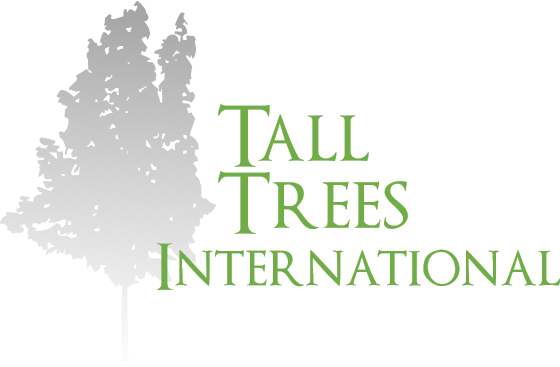 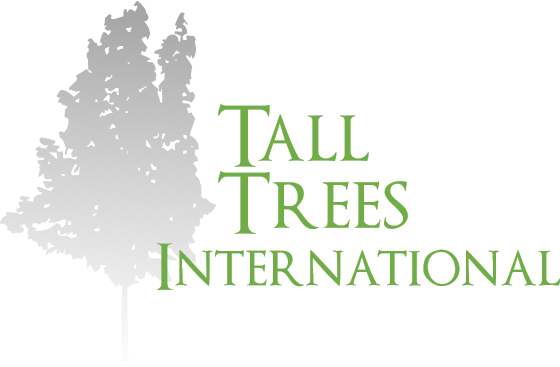 AgendaCall to orderNew member introductionTreasurer’s reportNews and eventsAnnouncement of Chair’s retirementFarewell dinner March 29San Francisco Radix GardensOak Park dedication“Plant Life” Arbor Day campaignInternational Arborists AssociationIAA Conference July 14-17Membership dues $130CommunicationsNew TTI Facebook pageCommunity ServiceJ. Pelham Urban GardenVolunteer service day – Grove MemorialMontrose Arboretum education project